Ajuntament de Sant Vicenç de Torelló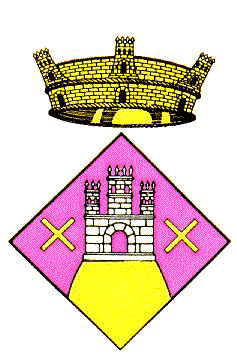 SOL·LICITUD D’AJUT PER L’IMPOST SOBRE BÉNS IMMOBLES (IBI) ADREÇAT A PERSONES TITULARS DE FAMÍLIES MONOPARENTALS DE SANT VICENÇ DE TORELLÓDades del sol·licitantSí	No	autoritzo la notificació via correu electrònicEXPOSO:Que en relació a les bases específiques per a l’atorgament d’ajuts econòmics adreçats a persones titulars de famílies monoparentals de Sant Vicenç de Torelló, subjectes passius de l’impost sobre béns immobles (IBI), corresponent al seu habitatge habitual l’any 2020.SOL·LICITO:L’ajut econòmic per l’IBIDades BancàriesN. CTE AMB CODI IBANDiligència de conformitat de l’entitat bancàriaCertifico, a petició de la persona interessada que les dades antecedents coincideixen amb les existents en aquesta oficina:Signat i segellatLocalitat i dataRELACIÓ DE DOCUMENTS QUE S’APORTENTítol de família monoparental vigent (fotocòpia)Resolució del reconeixement de discapacitat (fotocòpia) si s’escauI DECLARO sota la meva responsabilitatQue accepto les bases específiques reguladores d’aquesta subvenció.Que compleixo les condicions requerides per accedir a l’ajut.Que totes les dades comunicades són certes, així com les de la documentació adjuntada.Que estic al corrent en el compliment de les obligacions tributàries (inclosos els deutes contrets amb l’Ajuntament de Sant Vicenç de Torelló) i davant de la Seguretat Social.Que no estic incurs en cap de les prohibicions per a ser beneficiari de subvencions d’acord amb la legislació vigent.Autoritzo l’Ajuntament de Sant Vicenç de Torelló a consultar mitjançant les plataformes habilitades per les diferents administracions públiques, les dades disponibles en altres administracions públiques com a mitjà alternatiu a la presentació dels corresponents documents que les acrediten i que són imprescindibles per a la resolució d’aquesta tramitació amb la finalitat de comprovar les circumstàncies expressades per la persona beneficiària.Signatura sol·licitantA continuació s’assenyala la informació bàsica sobre protecció de dades. Podeu consultar informació addicional sobre protecció de dades a la nostra pàgina web http://www.santvicencdetorello.cat/Responsable del tractament : Ajuntament de Sant Vicenç de Torelló, Plaça Ajuntament, 6,  08571 Sant Vicenç de Torelló, Tel. 93 859 00 03  st.vicenst@diba.cat www.santvicencdetorello.cat/Dades de contacte delegat de protecció de dadesdpd.ajsvtorello@diba.cat, Servei d’ Assistència Municipal i Suport Estratègic – DPD ENS LOCALS  (Diputació de Barcelona) Recinte Mundet. Ed Migjorn, bloc B, 2a planta.  Passeig de la Vall d’ Hebron, 171,  08035 BarcelonaFinalitat del tractament : La finalitat del tractament de les teves dades és atendre i donar resposta a la vostra petició o consulta i mantenir els contactes i relacions que es produeixin com a conseqüència d’aquesta.Base jurídica : Compliment d’una obligació legal aplicable al responsable del tractament. Les dades són obligatòries per tramitar la sol·licitud.Destinataris: Les vostres dades no es comunicaran a tercers.Drets de les persones : Podeu accedir a les vostres dades, rectificar-les o suprimir-les, oposar-vos al tractament i sol·licitar-ne la limitació, enviant la vostra sol·licitud a l’adreça de dpd.ajsvtorello@diba.catTermini de conservació de les dades : Mentre es mantingui la vigència de la comunicació.Reclamació : Podeu presentar una reclamació adreçada a l’Ajuntament de Sant Vicenç de TorellóNom i cognomsDNI/NIEDomiciliTelèfonCodi postal i poblacióAdreça electrònicaRepresentant: Nom i cognomsDNI/NIETitular de la llibreta o del compte corrent (sol·licitant)NIF/NIE del titular del compteDenominació de l’entitat bancàriaDenominació de l’entitat bancàriaDomicili de l’entitat bancàriaDomicili de l’entitat bancària